Trabajo Final de MásterTÍTULO DEL PROYECTOGrado en Enginyeria (nombre del grado)Curso 15/16Autor: .........................................Director: .........................................Fecha: .................Localidad: .........................Espacio para dedicatorias, agradecimientos ... en su caso.RESUMEN DEL PROYECTO (en catalán o castellano)Haga un resumen del proyecto en el mismo idioma el que lo haya redactado.RESUMEN DEL PROYECTO (en inglés)ÍNDICE1.	IntroduccióN 	11.1.	TipO de lletra	11.1.1.	Cabeceras y pies de página	11.1.2.	Sobre los gráficos	11.2.	TítUlO 2: Ortografia	22.	AntecedentEs	33.	CUERPO del proYectO	54.	EstudiO econÓmicO	75.	CondicionEs pAra SU eJecucCióN	96.	ImplicacionEs ambientalEs	117.	ConclusionEs	138.	BibliografÍa	159.	Anexos	179.1.	AnexO 1	179.2.	AnexO 2	17No ponga más de 3 niveles en el índiceVea que aparezca la numeración al índiceÍNDICE DE FIGURAS(Si es necesario)IntroduccióNEs necesario que haya siempre una introducción al proyecto.Se debería habral de:Objectivo que se pretende alcanzarFinalidad del proyectoAlcance del proyectoPuede utilizar este formato (márgenes, letra, interlineado...) o similar.Propuesta para diferentes títulos:Tipo de letraPuede utilizar otros tipos de letra, pero de palo seco como Times o Calibri, por ejemplo.Cabeceras y pies de páginaPuede poner cabeceras y pies de página diferentes a los que hay ahora, pero es importante que numere las páginasSobre los títulosNo ponga más profundidad de títulos.Puede utilizar este formato de títulos u otro similar.Sobre los estilosUtilice siempre estilos diferentes para el texto normal, títulos, párrafos numerados ...Sobre las figuras y tablasAl insertar figuras (gráficos, fotografías ...) o tablas, mirad siempre de poner un pie de figura o de mesa numerando correlativamente y poniendo una explicación.Es conveniente que numere correctamente las figuras y las tablas y coloque un pie de figura y un pie de tabla. Cuando lo mencione, se deberá hacer referencia en medio del texto, por ejemplo: Tal como se puede ver en la Figura 1 o en la Tabla 1, ... Al citar las figuras en el texto por primera vez hay que hacerlo en orden correlativo (no se puede citar antes la figura 2 y luego la figura 1 cuando se citan por primera vez). Puede aprovechar este formato si desea.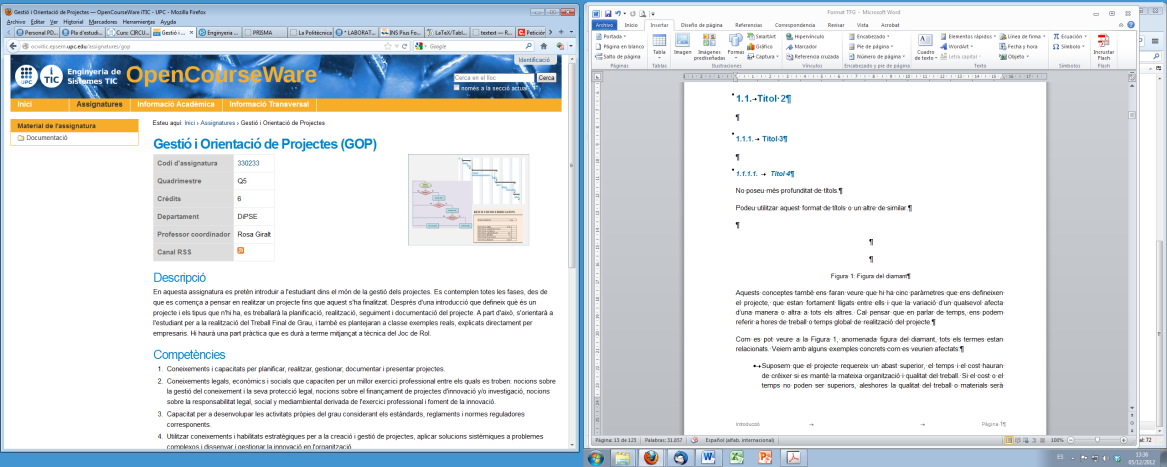 Figura 1: OCW del grado iTICSi se tratara de una tabla haríamos:Tabla 1: Datos sobre la puntuación obtenida...Título 4: Saltos de secciónSi desea imprimir a doble cara (se recomienda por criterios de sostenibilidad), puede dar saltos de sección de página impar, así los capítulos siempre comenzarán en la página delantera.Título 2: OrtografíaUtilice siempre el corrector. Procurad hacer una buena redacción y cuidad vuestra ortografía. Es importante para la evaluación del trabajo.Más informaciónHay lugares en la UPC donde puede encontrar más información que puede ser útil para redactar correctamente su TFG. Pongamos algunos enlaces que puede consultar si es de su interés:Recomendaciones de elaboración de los trabajos académicos del Servicio de Bibliotecas:http://publica.upc.edu/ca/que-vols-publicar/tfg/recomanacions#2Recursos de redacción de Servicios y recursos lingüísticos:http://www.upc.edu/slt/recursos-redaccioApoyo a la redacción del Servicio de Bibliotecas:http://publica.upc.edu/ca/estil/iniciAntecedentEsPonga el título que proceda y subdivídalo en más capítulos si es necesario.Debe explicar la información previa necesaria para la comprensión del proyecto (situación actual o datos de partida).También puede hablar de trabajos anteriores del mismo ámbito, conocimientos que hay que tener en cuenta para realizar el proyecto ...CUERPO del proYectOPonga el título que proceda. Lo deberá dividir en los capítulos que considere. Esto dependerá mucho del tipo de proyecto que haga. Orientativamente, puede tratar los temas que procedan de los que encontrará a continuación, entre otros que le puedan convenir:ViabilidadCálculosTratamiento informáticoDesarrollo del prototipoTrabajo de campoJustificación de la elección de la solución adaptada...En caso de que se discutan los datos o se hagan hipótesis hay que separar en apartados diferentes la parte descriptiva (descripciones, datos ...) de la parte interpretativa (análisis de los datos) en apartados diferentes.Estudio económicoEn su caso, se pueden tratar temas económicos, entre los que puede haber estimaciones de costes o el presupuesto detallado (con el correspondiente desglose de mediciones, precios e importe total).Dependiendo del tipo de proyecto, tal vez estos aspectos se pueden tratar en un apartado anterior junto con los temas técnicos.Si es necesario, puede poner un título diferente.Condiciones para su ejecucióNSi es necesario y el proyecto se ha de implantar, se pueden incluir aspectos como:Pliego de condicionesPlanificaciónManualesPlanos...Se puede poner un título diferente con subapartados o ponerlo en diferentes capítulos.Implicaciones ambientalesEn su caso, se puede hablar de las implicaciones medioambientales derivadas del proyecto.ConclusionesHay que describir las conclusiones a las que se ha llegado y futuras líneas de trabajo si las hay.Remarcar, si aplica, la importancia, aplicación o continuidad del proyecto.BibliografíaPonga la bibliografía consultada según las normas que le han explicado en la biblioteca.Encontrará información en el servicio de bibliotecas:http://publica.upc.edu/ca/estil/iso690AnexosSe pueden añadir los anexos que se crean convenientes con información de interés que no esté incluida en la memoria del proyecto. Anexo 1Anexo 2...NombreDato1Dato2Carlos5035Mónica2343Pedro1243Carla6044